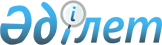 2019-2021 жылдарға арналған Ақсу, Бестөбе, Заводской, Шаңтөбе кенттерінің бюджеттері туралыАқмола облысы Степногорск қалалық мәслихатының 2018 жылғы 25 желтоқсандағы № 6С-37/9 шешімі. Ақмола облысының Әділет департаментінде 2019 жылғы 14 қаңтарда № 7045 болып тіркелді.
      Қазақстан Республикасының 2008 жылғы 4 желтоқсандағы Бюджет кодексінің 9-1 бабының 2-тармағына, Қазақстан Республикасының 2001 жылғы 23 қаңтардағы "Қазақстан Республикасындағы жергілікті мемлекеттік басқару және өзін-өзі басқару туралы" Заңының 6-бабының 1-тармағының 1) тармақшасына сәйкес, Степногорск қалалық мәслихаты ШЕШІМ ҚАБЫЛДАДЫ:
      1. 2019-2021 жылдарға арналған Ақсу кентінің бюджеті тиісінше 1, 2, 3-қосымшаларға сәйкес, соның ішінде 2019 жылға келесі көлемдерде бекітілсін:
      1) кірістер – 54 871,3 мың теңге, соның ішінде:
      салықтық түсімдер – 11 423 мың теңге;
      салықтық емес түсімдер – 349 мың теңге;
      негізгі капиталды сатудан түсетін түсімдер – 0 мың теңге;
      трансферттердің түсімдері – 43 099,3 мың теңге;
      2) шығындар – 56 894,2 мың теңге;
      3) қаржы активтерімен операциялар бойынша сальдо – 0 мың теңге, соның ішінде:
      қаржы активтерін сатып алу – 0 мың теңге;
      4) бюджет тапшылығы (профициті) – - 2 022,9 мың теңге;
      5) бюджет тапшылығын қаржыландыру (профицитін пайдалану) – 2 022,9 мың теңге.
      Ескерту. 1-тармақ жаңа редакцияда - Ақмола облысы Степногорск қалалық мәслихатының 29.11.2019 № 6С-46/3 (01.01.2019 бастап қолданысқа енгізіледі) шешімімен.


      2. 2019 жылға арналған Ақсу кентінің бюджетінде қалалық бюджеттен 29 737 мың теңге сомасында субвенция көзделгені есепке алынсын.
      3. 2019-2021 жылдарға арналған Бестөбе кентінің бюджеті тиісінше 4, 5, 6-қосымшаларға сәйкес, соның ішінде 2019 жылға келесі көлемдерде бекітілсін:
      1) кірістер – 51 190,9 мың теңге, соның ішінде:
      салықтық түсімдер – 18 930 мың теңге;
      салықтық емес түсімдер – 0 мың теңге;
      негізгі капиталды сатудан түсетін түсімдер – 0 мың теңге;
      трансферттердің түсімдері – 32 260,9 мың теңге;
      2) шығындар – 56 066 мың теңге;
      3) қаржы активтерімен операциялар бойынша сальдо – 0 мың теңге, соның ішінде:
      қаржы активтерін сатып алу – 0 мың теңге;
      4) бюджет тапшылығы (профициті) – - 4 875,1 мың теңге;
      5) бюджет тапшылығын қаржыландыру (профицитін пайдалану) – 4 875,1 мың теңге.
      Ескерту. 3-тармақ жаңа редакцияда - Ақмола облысы Степногорск қалалық мәслихатының 29.11.2019 № 6С-46/3 (01.01.2019 бастап қолданысқа енгізіледі) шешімімен.


      4. 2019 жылға арналған Бестөбе кентінің бюджетінде қалалық бюджеттен 8 917 мың теңге сомасында субвенция көзделгені есепке алынсын.
      5. 2019-2021 жылдарға арналған Заводской кентінің бюджеті тиісінше 7, 8, 9-қосымшаларға сәйкес, соның ішінде 2019 жылға келесі көлемдерде бекітілсін:
      1) кірістер – 29 090,4 мың теңге, соның ішінде:
      салықтық түсімдер – 12 515 мың теңге;
      салықтық емес түсімдер – 670 мың теңге;
      негізгі капиталды сатудан түсетін түсімдер – 0 мың теңге;
      трансферттердің түсімдері – 15 905,4 мың теңге;
      2) шығындар – 29 841,4 мың теңге;
      3) қаржы активтерімен операциялар бойынша сальдо – 0 мың теңге, соның ішінде:
      қаржы активтерін сатып алу – 0 мың теңге;
      4) бюджет тапшылығы (профициті) – - 751 мың теңге;
      5) бюджет тапшылығын қаржыландыру (профицитін пайдалану) – 751 мың теңге.
      Ескерту. 5-тармақ жаңа редакцияда - Ақмола облысы Степногорск қалалық мәслихатының 29.11.2019 № 6С-46/3 (01.01.2019 бастап қолданысқа енгізіледі) шешімімен.


      6. 2019 жылға арналған Заводской кентінің бюджетінде қалалық бюджеттен 12 626 мың теңге сомасында субвенция көзделгені есепке алынсын.
      7. 2019-2021 жылдарға арналған Шаңтөбе кентінің бюджеті тиісінше 10, 11, 12-қосымшаларға сәйкес, соның ішінде 2019 жылға келесі көлемдерде бекітілсін:
      1) кірістер – 24 948,3 мың теңге, соның ішінде:
      салықтық түсімдер – 4 676,4 мың теңге;
      салықтық емес түсімдер – 578,6 мың теңге;
      негізгі капиталды сатудан түсетін түсімдер – 0 мың теңге;
      трансферттердің түсімдері – 19 693,3 мың теңге;
      2) шығындар – 28 928,1 мың теңге;
      3) қаржы активтерімен операциялар бойынша сальдо – 0 мың теңге, соның ішінде:
      қаржы активтерін сатып алу – 0 мың теңге;
      4) бюджет тапшылығы (профициті) – - 3 979,8 мың теңге;
      5) бюджет тапшылығын қаржыландыру (профицитін пайдалану) – 3 979,8 мың теңге.
      Ескерту. 7-тармақ жаңа редакцияда - Ақмола облысы Степногорск қалалық мәслихатының 29.11.2019 № 6С-46/3 (01.01.2019 бастап қолданысқа енгізіледі) шешімімен.


      8. 2019 жылға арналған Шаңтөбе кентінің бюджетінде қалалық бюджеттен 16 422 мың теңге сомасында субвенция көзделгені есепке алынсын.
      9. Осы шешім Ақмола облысының Әділет департаментінде мемлекеттік тіркелген күнінен бастап күшіне енеді және 2019 жылғы 1 қаңтардан бастап қолданысқа енгізіледі.
      "КЕЛІСІЛДІ"
      2018 жылғы "25" желтоқсан 2019 жылға арналған Ақсу кентінің бюджеті
      Ескерту. 1-қосымша жаңа редакцияда - Ақмола облысы Степногорск қалалық мәслихатының 29.11.2019 № 6С-46/3 (01.01.2019 бастап қолданысқа енгізіледі) шешімімен. 2020 жылға арналған Ақсу кентінің бюджеті 2021 жылға арналған Ақсу кентінің бюджеті 2019 жылға арналған Бестөбе кентінің бюджеті
      Ескерту. 4-қосымша жаңа редакцияда - Ақмола облысы Степногорск қалалық мәслихатының 29.11.2019 № 6С-46/3 (01.01.2019 бастап қолданысқа енгізіледі) шешімімен. 2020 жылға арналған Бестөбе кентінің бюджеті 2021 жылға арналған Бестөбе кентінің бюджеті 2019 жылға арналған Заводской кентінің бюджеті
      Ескерту. 7-қосымша жаңа редакцияда - Ақмола облысы Степногорск қалалық мәслихатының 29.11.2019 № 6С-46/3 (01.01.2019 бастап қолданысқа енгізіледі) шешімімен. 2020 жылға арналған Заводской кентінің бюджеті 2021 жылға арналған Заводской кентінің бюджеті 2019 жылға арналған Шаңтөбе кентінің бюджеті
      Ескерту. 10-қосымша жаңа редакцияда - Ақмола облысы Степногорск қалалық мәслихатының 29.11.2019 № 6С-46/3 (01.01.2019 бастап қолданысқа енгізіледі) шешімімен. 2020 жылға арналған Шаңтөбе кентінің бюджеті 2021 жылға арналған Шаңтөбе кентінің бюджеті
					© 2012. Қазақстан Республикасы Әділет министрлігінің «Қазақстан Республикасының Заңнама және құқықтық ақпарат институты» ШЖҚ РМК
				
      Қалалық мәслихат
сессиясының төрағасы

В.Козейчук

      Қалалық мәслихаттың
хатшысы

Ғ.Көпеева

      Степногорск қаласының
әкімі

Е.Баяхметов
Степногорск қалалық мәслихатының
2018 жылғы 25 желтоқсандағы
№ 6С-37/9 шешіміне
1-қосымша
Санаты
Санаты
Санаты
Санаты
мың теңге
сомасы
Сыныбы 
Сыныбы 
Сыныбы 
мың теңге
сомасы
Кіші сыныбы
Кіші сыныбы
мың теңге
сомасы
Атауы
мың теңге
сомасы
1
2
3
4
5
I. КІРІСТЕР
54 871,3
1
САЛЫҚТЫҚ ТҮСІМДЕР
11 423
01
Табыс салығы
2 020
2
Жеке табыс салығы
2 020
04
Меншікке салынатын салықтар
9 403
1
Мүлікке салынатын салықтар
92,1
3
Жер салығы
2 172
4
Көлік құралдарына салынатын салық
7 138,9
2
САЛЫҚТЫҚ ЕМЕС ТҮСІМДЕР
349
01
Мемлекеттік меншіктен түсетін кірістер
349
5
Мемлекет меншігіндегі мүлікті жалға беруден түсетін кірістер
349
3
НЕГІЗГІ КАПИТАЛДЫ САТУДАН ТҮСЕТІН ТҮСІМДЕР
0
4
ТРАНСФЕРТТЕРДІҢ ТҮСІМДЕРІ
43 099,3
02
Мемлекеттік басқарудың жоғары тұрған органдарынан түсетін трансферттер
43 099,3
3
Аудандардың (облыстық маңызы бар қаланың) бюджетінен трансферттер
43 099,3
Функционалдық топ
Функционалдық топ
Функционалдық топ
Функционалдық топ
мың теңге
сомасы
Бюджеттік бағдарламалардың әкімшісі
Бюджеттік бағдарламалардың әкімшісі
Бюджеттік бағдарламалардың әкімшісі
мың теңге
сомасы
Бағдарлама
Бағдарлама
мың теңге
сомасы
Атауы
мың теңге
сомасы
1
2
3
4
5
II. ШЫҒЫНДАР
56 894,2
01
Жалпы сипаттағы мемлекеттiк қызметтер
31 173,9
124
Аудандық маңызы бар қала, ауыл, кент, ауылдық округ әкімінің аппараты
31 173,9
001
Аудандық маңызы бар қала, ауыл, кент, ауылдық округ әкімінің қызметін қамтамасыз ету жөніндегі қызметтер
24 504,1
022
Мемлекеттік органның күрделі шығыстары
6 669,8
07
Тұрғынүй-коммуналдық шаруашылық
4 944,3
124
Аудандық маңызы бар қала, ауыл, кент, ауылдық округ әкімінің аппараты
4 944,3
008
Елді мекендердегі көшелерді жарықтандыру
2 124,3
009
Елдi мекендердiң санитариясын қамтамасыз ету
1 120
011
Елді мекендерді абаттандыру мен көгалдандыру
1 700
12
Көлiк және коммуникация
20 776
124
Аудандық маңызы бар қала, ауыл, кент, ауылдық округ әкімінің аппараты
20 776
013
Аудандық маңызы бар қалаларда, ауылдарда, кенттерде, ауылдық округтерде автомобиль жолдарының жұмыс істеуін қамтамасыз ету
20 776
ІII. Қаржы активтерімен операциялар бойынша сальдо
0
Қаржы активтерін сатып алу
0
Мемлекеттің қаржы активтерін сатудан түсетін түсімдер
0
IV. Бюджет тапшылығы (профициті)
- 2 022,9
V. Бюджет тапшылығын қаржыландыру (профицитін пайдалану)
2 022,9Степногорск қалалық мәслихатының
2018 жылғы 25 желтоқсандағы № 6С-37/9
шешіміне 2-қосымша
Санаты
Санаты
Санаты
Санаты
мың теңге сомасы
Сыныбы
Сыныбы
Сыныбы
мың теңге сомасы
Кіші сыныбы
Кіші сыныбы
мың теңге сомасы
Атауы
мың теңге сомасы
1
2
3
4
5
I. КІРІСТЕР
23 598
1
САЛЫҚТЫҚ ТҮСІМДЕР
12 258
01
Табыс салығы 
2 161
2
Жеке табыс салығы
2 161
04
Меншікке салынатын салықтар
10 097
1
Мүлікке салынатын салықтар
70
3
Жер салығы
2 226
4
Көлік құралдарына салынатын салық
7 801
2
САЛЫҚТЫҚ ЕМЕС ТҮСІМДЕР
334
01
Мемлекеттік меншіктен түсетін кірістер
334
5
Мемлекет меншігіндегі мүлікті жалға беруден түсетін кірістер
334
3
НЕГІЗГІ КАПИТАЛДЫ САТУДАН ТҮСЕТІН ТҮСІМДЕР
0
4
ТРАНСФЕРТТЕРДІҢ ТҮСІМДЕРІ 
11 006
02
Мемлекеттік басқарудың жоғары тұрған органдарынан түсетін трансферттер
11 006
3
Аудандардың (облыстық маңызы бар қаланың) бюджетінен трансферттер
11 006
Функционалдық топ
Функционалдық топ
Функционалдық топ
Функционалдық топ
мың теңге сомасы
Бюджеттік бағдарламалардың әкімшісі
Бюджеттік бағдарламалардың әкімшісі
Бюджеттік бағдарламалардың әкімшісі
мың теңге сомасы
Бағдарлама
Бағдарлама
мың теңге сомасы
Атауы
мың теңге сомасы
1
2
3
4
5
II. ШЫҒЫНДАР
23 598
01
Жалпы сипаттағы мемлекеттiк қызметтер
18 609
124
Аудандық маңызы бар қала, ауыл, кент, ауылдық округ әкімінің аппараты
18 609
001
Аудандық маңызы бар қала, ауыл, кент, ауылдық округ әкімінің қызметін қамтамасыз ету жөніндегі қызметтер
18 314
022
Мемлекеттік органның күрделі шығыстары
295
07
Тұрғын үй-коммуналдық шаруашылық
3 939
124
Аудандық маңызы бар қала, ауыл, кент, ауылдық округ әкімінің аппараты
3 939
008
Елді мекендердегі көшелерді жарықтандыру
2 717
009
Елді мекендердің санитариясын қамтамасыз ету
700
011
Елді мекендерді абаттандыру мен көгалдандыру
522
12
Көлiк және коммуникация
1 050
124
Аудандық маңызы бар қала, ауыл, кент, ауылдық округ әкімінің аппараты
1 050
013
Аудандық маңызы бар қалаларда, кенттерде, ауылдарда, ауылдық округтерде автомобиль жолдарының жұмыс істеуін қамтамасыз ету
1 050
ІII. Қаржы активтерімен операциялар бойынша сальдо
0
Қаржы активтерін сатып алу
0
Мемлекеттің қаржы активтерін сатудан түсетін түсімдер
0
IV. Бюджет тапшылығы (профициті)
0
V. Бюджет тапшылығын қаржыландыру (профицитін пайдалану)
0Степногорск қалалық мәслихатының
2018 жылғы 25 желтоқсандағы № 6С-37/9
шешіміне 3-қосымша
Санаты
Санаты
Санаты
Санаты
мың теңге сомасы
Сыныбы
Сыныбы
Сыныбы
мың теңге сомасы
Кіші сыныбы
Кіші сыныбы
мың теңге сомасы
Атауы
мың теңге сомасы
1
2
3
4
5
I. КІРІСТЕР
23 786
1
САЛЫҚТЫҚ ТҮСІМДЕР
13 112
01
Табыс салығы 
2 313
2
Жеке табыс салығы
2 313
04
Меншікке салынатын салықтар
10 799
1
Мүлікке салынатын салықтар
70
3
Жер салығы
2 382
4
Көлік құралдарына салынатын салық
8 347
2
САЛЫҚТЫҚ ЕМЕС ТҮСІМДЕР
357
01
Мемлекеттік меншіктен түсетін кірістер
357
5
Мемлекет меншігіндегі мүлікті жалға беруден түсетін кірістер
357
3
НЕГІЗГІ КАПИТАЛДЫ САТУДАН ТҮСЕТІН ТҮСІМДЕР
0
4
ТРАНСФЕРТТЕРДІҢ ТҮСІМДЕРІ 
10 317
02
Мемлекеттік басқарудың жоғары тұрған органдарынан түсетін трансферттер
10 317
3
Аудандардың (облыстық маңызы бар қаланың) бюджетінен трансферттер
10 317
Функционалдық топ
Функционалдық топ
Функционалдық топ
Функционалдық топ
мың теңге сомасы
Бюджеттік бағдарламалардың әкімшісі
Бюджеттік бағдарламалардың әкімшісі
Бюджеттік бағдарламалардың әкімшісі
мың теңге сомасы
Бағдарлама
Бағдарлама
мың теңге сомасы
Атауы
мың теңге сомасы
1
2
3
4
5
II. ШЫҒЫНДАР
23 786
01
Жалпы сипаттағы мемлекеттiк қызметтер
18 566
124
Қаладағы аудан, аудандық маңызы бар қала, кент, ауыл, ауылдық округ әкімінің аппараты
18 566
001
Аудандық маңызы бар қала, ауыл, кент, ауылдық округ әкімінің қызметін қамтамасыз ету жөніндегі қызметтер
18 516
022
Мемлекеттік органның күрделі шығыстары
50
07
Тұрғын үй-коммуналдық шаруашылық
4 120
124
Аудандық маңызы бар қала, ауыл, кент, ауылдық округ әкімінің аппараты
4 120
008
Елді мекендердегі көшелерді жарықтандыру
2 839
009
Елді мекендердің санитариясын қамтамасыз ету
735
011
Елді мекендерді абаттандыру мен көгалдандыру
546
12
Көлiк және коммуникация
1 100
124
Аудандық маңызы бар қала, ауыл, кент, ауылдық округ әкімінің аппараты
1 100
013
Аудандық маңызы бар қалаларда, кенттерде, ауылдарда, ауылдық округтерде автомобиль жолдарының жұмыс істеуін қамтамасыз ету
1 100
ІII. Қаржы активтерімен операциялар бойынша сальдо
0
Қаржы активтерін сатып алу
0
Мемлекеттің қаржы активтерін сатудан түсетін түсімдер
0
IV. Бюджет тапшылығы (профициті)
0
V. Бюджет тапшылығын қаржыландыру (профицитін пайдалану)
0Степногорск қалалық мәслихатының
2018 жылғы 25 желтоқсандағы
№ 6С-37/9 шешіміне
4-қосымша
Санаты
Санаты
Санаты
Санаты
мың теңге
сомасы
Сыныбы 
Сыныбы 
Сыныбы 
мың теңге
сомасы
Кіші сыныбы
Кіші сыныбы
мың теңге
сомасы
Атауы
мың теңге
сомасы
1
2
3
4
5
I. КІРІСТЕР
51 190,9
1
САЛЫҚТЫҚ ТҮСІМДЕР
18 930
01
Табыс салығы
6 378
2
Жеке табыс салығы
6 378
04
Меншікке салынатын салықтар
12 552
1
Мүлікке салынатын салықтар
94
3
Жер салығы
307,5
4
Көлік құралдарына салынатын салық
12 150,5
2
САЛЫҚТЫҚ ЕМЕС ТҮСІМДЕР
0
3
НЕГІЗГІ КАПИТАЛДЫ САТУДАН ТҮСЕТІН ТҮСІМДЕР
0
4
ТРАНСФЕРТТЕРДІҢ ТҮСІМДЕРІ
32 260,9
02
Мемлекеттік басқарудың жоғары тұрған органдарынан түсетін трансферттер
32 260,9
3
Аудандардың (облыстық маңызы бар қаланың) бюджетінен трансферттер
32 260,9
Функционалдық топ
Функционалдық топ
Функционалдық топ
Функционалдық топ
мың теңге
сомасы
Бюджеттік бағдарламалардың әкімшісі
Бюджеттік бағдарламалардың әкімшісі
Бюджеттік бағдарламалардың әкімшісі
мың теңге
сомасы
Бағдарлама
Бағдарлама
мың теңге
сомасы
Атауы
мың теңге
сомасы
1
2
3
4
5
II. ШЫҒЫНДАР
56 066
01
Жалпы сипаттағы мемлекеттiк қызметтер
23 670,2
124
Аудандық маңызы бар қала, ауыл, кент, ауылдық округ әкімінің аппараты
23 670,2
001
Аудандық маңызы бар қала, ауыл, кент, ауылдық округ әкімінің қызметін қамтамасыз ету жөніндегі қызметтер
22 776,2
022
Мемлекеттік органның күрделі шығыстары
894
07
Тұрғынүй-коммуналдық шаруашылық
3 637,7
124
Аудандық маңызы бар қала, ауыл, кент, ауылдық округ әкімінің аппараты
3 637,7
008
Елді мекендердегі көшелерді жарықтандыру
1 137,9
009
Елді мекендердің санитариясын қамтамасыз ету
2 000
011
Елді мекендерді абаттандыру мен көгалдандыру
499,8
12
Көлiк және коммуникация
28 758,1
124
Аудандық маңызы бар қала, ауыл, кент, ауылдық округ әкімінің аппараты
28 758,1
013
Аудандық маңызы бар қалаларда, ауылдарда, кенттерде, ауылдық округтерде автомобиль жолдарының жұмыс істеуін қамтамасыз ету
28 758,1
ІII. Қаржы активтерімен операциялар бойынша сальдо
0
Қаржы активтерін сатып алу
0
Мемлекеттің қаржы активтерін сатудан түсетін түсімдер
0
IV. Бюджет тапшылығы (профициті)
- 4 875,1
V. Бюджет тапшылығын қаржыландыру (профицитін пайдалану)
4 875,1Степногорск қалалық мәслихатының
2018 жылғы 25 желтоқсандағы № 6С-37/9
шешіміне 5-қосымша
Санаты
Санаты
Санаты
Санаты
мың теңге сомасы
Сыныбы
Сыныбы
Сыныбы
мың теңге сомасы
Кіші сыныбы
Кіші сыныбы
мың теңге сомасы
Атауы
мың теңге сомасы
1
2
3
4
5
I. КІРІСТЕР
23 900
1
САЛЫҚТЫҚ ТҮСІМДЕР
23 246
01
Табыс салығы 
7 105
2
Жеке табыс салығы
7 105
04
Меншікке салынатын салықтар
16 141
1
Мүлікке салынатын салықтар
109
3
Жер салығы
171
4
Көлік құралдарына салынатын салық
15 861
2
САЛЫҚТЫҚ ЕМЕС ТҮСІМДЕР
0
3
НЕГІЗГІ КАПИТАЛДЫ САТУДАН ТҮСЕТІН ТҮСІМДЕР
0
4
ТРАНСФЕРТТЕРДІҢ ТҮСІМДЕРІ 
654
02
Мемлекеттік басқарудың жоғары тұрған органдарынан түсетін трансферттер
654
3
Аудандардың (облыстық маңызы бар қаланың) бюджетінен трансферттер
654
Функционалдық топ
Функционалдық топ
Функционалдық топ
Функционалдық топ
мың теңге сомасы
Бюджеттік бағдарламалардың әкімшісі
Бюджеттік бағдарламалардың әкімшісі
Бюджеттік бағдарламалардың әкімшісі
мың теңге сомасы
Бағдарлама
Бағдарлама
мың теңге сомасы
Атауы
мың теңге сомасы
1
2
3
4
5
II. ШЫҒЫНДАР
23 900
01
Жалпы сипаттағы мемлекеттiк қызметтер
18 140
124
Аудандық маңызы бар қала, ауыл, кент, ауылдық округ әкімінің аппараты
18 140
001
Аудандық маңызы бар қала, ауыл, кент, ауылдық округ әкімінің қызметін қамтамасыз ету жөніндегі қызметтер
18 090
022
Мемлекеттік органның күрделі шығыстары
50
07
Тұрғын үй-коммуналдық шаруашылық
2 130
124
Аудандық маңызы бар қала, ауыл, кент, ауылдық округ әкімінің аппараты
2 130
008
Елді мекендердегі көшелерді жарықтандыру
930
009
Елдi мекендердiң санитариясын қамтамасыз ету
1 000
011
Елді мекендерді абаттандыру мен көгалдандыру
200
12
Көлiк және коммуникация
3 630
124
Аудандық маңызы бар қала, ауыл, кент, ауылдық округ әкімінің аппараты
3 630
013
Аудандық маңызы бар қалаларда, кенттерде, ауылдарда, ауылдық округтерде автомобиль жолдарының жұмыс істеуін қамтамасыз ету
3 630
ІII. Қаржы активтерімен операциялар бойынша сальдо
0
Қаржы активтерін сатып алу
0
Мемлекеттің қаржы активтерін сатудан түсетін түсімдер
0
IV. Бюджет тапшылығы (профициті)
0
V. Бюджет тапшылығын қаржыландыру (профицитін пайдалану)
0Степногорск қалалық мәслихатының
2018 жылғы 25 желтоқсандағы № 6С-37/9
шешіміне 6-қосымша
Санаты
Санаты
Санаты
Санаты
мың теңге сомасы
Сыныбы 
Сыныбы 
Сыныбы 
мың теңге сомасы
Кіші сыныбы
Кіші сыныбы
мың теңге сомасы
Атауы
мың теңге сомасы
1
2
3
4
5
I. КІРІСТЕР
24 128
1
САЛЫҚТЫҚ ТҮСІМДЕР
22 741
01
Табыс салығы 
7 425
2
Жеке табыс салығы
7 425
04
Меншікке салынатын салықтар
15 316
1
Мүлікке салынатын салықтар
114
3
Жер салығы
178
4
Көлік құралдарына салынатын салық
15 024
2
САЛЫҚТЫҚ ЕМЕС ТҮСІМДЕР
0
3
НЕГІЗГІ КАПИТАЛДЫ САТУДАН ТҮСЕТІН ТҮСІМДЕР
0
4
ТРАНСФЕРТТЕРДІҢ ТҮСІМДЕРІ 
1 387
02
Мемлекеттік басқарудың жоғары тұрған органдарынан түсетін трансферттер
1 387
3
Аудандардың (облыстық маңызы бар қаланың) бюджетінен трансферттер
1 387
Функционалдық топ
Функционалдық топ
Функционалдық топ
Функционалдық топ
мың теңге сомасы
Бюджеттік бағдарламалардың әкімшісі
Бюджеттік бағдарламалардың әкімшісі
Бюджеттік бағдарламалардың әкімшісі
мың теңге сомасы
Бағдарлама
Бағдарлама
мың теңге сомасы
Атауы
мың теңге сомасы
1
2
3
4
5
II. ШЫҒЫНДАР
24 128
01
Жалпы сипаттағы мемлекеттiк қызметтер
18 296
124
Аудандық маңызы бар қала, ауыл, кент, ауылдық округ әкімінің аппараты
18 296
001
Аудандық маңызы бар қала, ауыл, кент, ауылдық округ әкімінің қызметін қамтамасыз ету жөніндегі қызметтер
18 246
022
Мемлекеттік органның күрделі шығыстары
50
07
Тұрғын үй-коммуналдық шаруашылық
2 170
124
Аудандық маңызы бар қала, ауыл, кент, ауылдық округ әкімінің аппараты
2 170
008
Елді мекендердегі көшелерді жарықтандыру
970
009
Елді мекендердің санитариясын қамтамасыз ету
1 000
011
Елді мекендерді абаттандыру мен көгалдандыру
200
12
Көлiк және коммуникация
3 662
124
Аудандық маңызы бар қала, ауыл, кент, ауылдық округ әкімінің аппараты
3 662
013
Аудандық маңызы бар қалаларда, кенттерде, ауылдарда, ауылдық округтерде автомобиль жолдарының жұмыс істеуін қамтамасыз ету
3 662
ІII. Қаржы активтерімен операциялар бойынша сальдо
0
Қаржы активтерін сатып алу
0
Мемлекеттің қаржы активтерін сатудан түсетін түсімдер
0
IV. Бюджет тапшылығы (профициті)
0
V. Бюджет тапшылығын қаржыландыру (профицитін пайдалану)
0Степногорск қалалық мәслихатының
2018 жылғы 25 желтоқсандағы
№ 6С-37/9 шешіміне
7-қосымша
Санаты
Санаты
Санаты
Санаты
мың теңге
сомасы
Сыныбы 
Сыныбы 
Сыныбы 
мың теңге
сомасы
Кіші сыныбы
Кіші сыныбы
мың теңге
сомасы
Атауы
мың теңге
сомасы
1
2
3
4
5
I. КІРІСТЕР
29 090,4
1
САЛЫҚТЫҚ ТҮСІМДЕР
12 515
01
Табыс салығы
6 203
2
Жеке табыс салығы
6 203
04
Меншікке салынатын салықтар
6 312
1
Мүлікке салынатын салықтар
84
3
Жер салығы
157
4
Көлік құралдарына салынатын салық
6 071
2
САЛЫҚТЫҚ ЕМЕС ТҮСІМДЕР
670
01
Мемлекеттік меншіктен түсетін кірістер
670
5
Мемлекет меншігіндегі мүлікті жалға беруден түсетінкірістер
670
3
НЕГІЗГІ КАПИТАЛДЫ САТУДАН ТҮСЕТІН ТҮСІМДЕР
0
4
ТРАНСФЕРТТЕРДІҢ ТҮСІМДЕРІ
15 905,4
02
Мемлекеттік басқарудың жоғары тұрған органдарынан түсетін трансферттер
15 905,4
3
Аудандардың (облыстық маңызы бар қаланың) бюджетінен трансферттер
15 905,4
Функционалдық топ
Функционалдық топ
Функционалдық топ
Функционалдық топ
мың теңге
сомасы
Бюджеттік бағдарламалардың әкімшісі
Бюджеттік бағдарламалардың әкімшісі
Бюджеттік бағдарламалардың әкімшісі
мың теңге
сомасы
Бағдарлама
Бағдарлама
мың теңге
сомасы
Атауы
мың теңге
сомасы
1
2
3
4
5
II. ШЫҒЫНДАР
29 841,4
01
Жалпы сипаттағы мемлекеттiк қызметтер
23 329,4
124
Аудандық маңызы бар қала, ауыл, кент, ауылдық округ әкімінің аппараты
23 329,4
001
Аудандық маңызы бар қала, ауыл, кент, ауылдық округ әкімінің қызметін қамтамасыз ету жөніндегі қызметтер
22 045,9
022
Мемлекеттік органның күрдел ішығыстары
1 283,5
07
Тұрғынүй-коммуналдықшаруашылық
1 012
124
Аудандық маңызы бар қала, ауыл, кент, ауылдық округ әкімінің аппараты
1 012
008
Елді мекендердегі көшелерді жарықтандыру
362
009
Елді мекендердің санитариясын қамтамасыз ету
300
011
Елді мекендерді абаттандыру мен көгалдандыру
350
12
Көлiк және коммуникация
5 500
124
Аудандық маңызы бар қала, ауыл, кент, ауылдық округ әкімінің аппараты
5 500
013
Аудандық маңызы бар қалаларда, ауылдарда, кенттерде, ауылдық округтерде автомобиль жолдарының жұмыс істеуін қамтамасыз ету
5 500
ІII. Қаржы активтерімен операциялар бойынша сальдо
0
Қаржы активтерін сатып алу
0
Мемлекеттің қаржы активтерін сатудан түсетін түсімдер
0
IV. Бюджет тапшылығы (профициті)
- 751
V. Бюджет тапшылығын қаржыландыру (профицитін пайдалану)
751Степногорск қалалық мәслихатының
2018 жылғы 25 желтоқсандағы № 6С-37/9
шешіміне 8-қосымша
Санаты
Санаты
Санаты
Санаты
мың теңге сомасы
Сыныбы
Сыныбы
Сыныбы
мың теңге сомасы
Кіші сыныбы
Кіші сыныбы
мың теңге сомасы
Атауы
мың теңге сомасы
1
2
3
4
5
I. КІРІСТЕР
17 664
1
САЛЫҚТЫҚ ТҮСІМДЕР
13 254
01
Табыс салығы 
6 576
2
Жеке табыс салығы
6 576
04
Меншікке салынатын салықтар
6 678
1
Мүлікке салынатын салықтар
99
3
Жер салығы
167
4
Көлік құралдарына салынатын салық
6 412
2
САЛЫҚТЫҚ ЕМЕС ТҮСІМДЕР
723
01
Мемлекеттік меншіктен түсетін кірістер
723
5
Мемлекет меншігіндегі мүлікті жалға беруден түсетін кірістер
723
3
НЕГІЗГІ КАПИТАЛДЫ САТУДАН ТҮСЕТІН ТҮСІМДЕР
0
4
ТРАНСФЕРТТЕРДІҢ ТҮСІМДЕРІ 
3 687
02
Мемлекеттік басқарудың жоғары тұрған органдарынан түсетін трансферттер
3 687
3
Аудандардың (облыстық маңызы бар қаланың) бюджетінен трансферттер
3 687
Функционалдық топ
Функционалдық топ
Функционалдық топ
Функционалдық топ
мың теңге сомасы
Бюджеттік бағдарламалардың әкімшісі
Бюджеттік бағдарламалардың әкімшісі
Бюджеттік бағдарламалардың әкімшісі
мың теңге сомасы
Бағдарлама
Бағдарлама
мың теңге сомасы
Атауы
мың теңге сомасы
1
2
3
4
5
II. ШЫҒЫНДАР
17 664
01
Жалпы сипаттағы мемлекеттiк қызметтер
16 146
124
Аудандық маңызы бар қала, ауыл, кент, ауылдық округ әкімінің аппараты
16 146
001
Аудандық маңызы бар қала, ауыл, кент, ауылдық округ әкімінің қызметін қамтамасыз ету жөніндегі қызметтер
16 096
022
Мемлекеттік органның күрделі шығыстары
50
07
Тұрғын үй-коммуналдық шаруашылық
1 018
124
Аудандық маңызы бар қала, ауыл, кент, ауылдық округ әкімінің аппараты
1 018
008
Елді мекендердегі көшелерді жарықтандыру
368
009
Елді мекендердің санитариясын қамтамасыз ету
300
011
Елді мекендерді абаттандыру мен көгалдандыру
350
12
Көлiк және коммуникация
500
124
Аудандық маңызы бар қала, ауыл, кент, ауылдық округ әкімінің аппараты
500
013
Аудандық маңызы бар қалаларда, кенттерде, ауылдарда, ауылдық округтерде автомобиль жолдарының жұмыс істеуін қамтамасыз ету
500
ІII. Қаржы активтерімен операциялар бойынша сальдо
0
Қаржы активтерін сатып алу
0
Мемлекеттің қаржы активтерін сатудан түсетін түсімдер
0
IV. Бюджет тапшылығы (профициті)
0
V. Бюджет тапшылығын қаржыландыру (профицитін пайдалану)
0Степногорск қалалық мәслихатының
2018 жылғы 25 желтоқсандағы № 6С-37/9
шешіміне 9-қосымша
Санаты
Санаты
Санаты
Санаты
мың теңге сомасы
Сыныбы
Сыныбы
Сыныбы
мың теңге сомасы
Кіші сыныбы
Кіші сыныбы
мың теңге сомасы
Атауы
мың теңге сомасы
1
2
3
4
5
I. КІРІСТЕР
17 796
1
САЛЫҚТЫҚ ТҮСІМДЕР
14 050
01
Табыс салығы 
6 970
2
Жеке табыс салығы
6 970
04
Меншікке салынатын салықтар
7 080
1
Мүлікке салынатын салықтар
105
3
Жер салығы
177
4
Көлік құралдарына салынатын салық
6 798
2
САЛЫҚТЫҚ ЕМЕС ТҮСІМДЕР
766
01
Мемлекеттік меншіктен түсетін кірістер
766
5
Мемлекет меншігіндегі мүлікті жалға беруден түсетін кірістер
766
3
НЕГІЗГІ КАПИТАЛДЫ САТУДАН ТҮСЕТІН ТҮСІМДЕР
0
4
ТРАНСФЕРТТЕРДІҢ ТҮСІМДЕРІ 
2 980
02
Мемлекеттік басқарудың жоғары тұрған органдарынан түсетін трансферттер
2 980
3
Аудандардың (облыстық маңызы бар қаланың) бюджетінен трансферттер
2 980
Функционалдық топ
Функционалдық топ
Функционалдық топ
Функционалдық топ
мың теңге сомасы
Бюджеттік бағдарламалардың әкімшісі
Бюджеттік бағдарламалардың әкімшісі
Бюджеттік бағдарламалардың әкімшісі
мың теңге сомасы
Бағдарлама
Бағдарлама
мың теңге сомасы
Атауы
мың теңге сомасы
1
2
3
4
5
II. ШЫҒЫНДАР
17 796
01
Жалпы сипаттағы мемлекеттiк қызметтер
16 261
124
Аудандық маңызы бар қала, ауыл, кент, ауылдық округ әкімінің аппараты
16 261
001
Аудандық маңызы бар қала, ауыл, кент, ауылдық округ әкімінің қызметін қамтамасыз ету жөніндегі қызметтер
16 211
022
Мемлекеттік органның күрделі шығыстары
50
07
Тұрғын үй-коммуналдық шаруашылық
1 035
124
Аудандық маңызы бар қала, ауыл, кент, ауылдық округ әкімінің аппараты
1 035
008
Елді мекендердегі көшелерді жарықтандыру
385
009
Елдi мекендердiң санитариясын қамтамасыз ету
300
011
Елді мекендерді абаттандыру мен көгалдандыру
350
12
Көлiк және коммуникация
500
124
Аудандық маңызы бар қала, ауыл, кент, ауылдық округ әкімінің аппараты
500
013
Аудандық маңызы бар қалаларда, кенттерде, ауылдарда, ауылдық округтерде автомобиль жолдарының жұмыс істеуін қамтамасыз ету
500
ІII. Қаржы активтерімен операциялар бойынша сальдо
0
Қаржы активтерін сатып алу
0
Мемлекеттің қаржы активтерін сатудан түсетін түсімдер
0
IV. Бюджет тапшылығы (профициті)
0
V. Бюджет тапшылығын қаржыландыру (профицитін пайдалану)
0Степногорск қалалық мәслихатының
2018 жылғы 25 желтоқсандағы
№ 6С-37/9 шешіміне
10-қосымша
Санаты
Санаты
Санаты
Санаты
мың теңге
сомасы
Сыныбы 
Сыныбы 
Сыныбы 
мың теңге
сомасы
Кіші сыныбы
Кіші сыныбы
мың теңге
сомасы
Атауы
мың теңге
сомасы
1
2
3
4
5
I. КІРІСТЕР
24 948,3
1
САЛЫҚТЫҚ ТҮСІМДЕР
4 676,4
01
Табыс салығы
1 671,4
2
Жеке табыс салығы
1 671,4
04
Меншікке салынатын салықтар
3 005
1
Мүлікке салынатын салықтар
155,2
3
Жер салығы
53,3
4
Көлік құралдарына салынатын салық
2 796,5
2
САЛЫҚТЫҚ ЕМЕС ТҮСІМДЕР
578,6
01
Мемлекеттік меншіктен түсетін кірістер
572,8
5
Мемлекет меншігіндегі мүлікті жалға беруден түсетін кірістер
572,8
04
Мемлекеттік бюджеттен қаржыландырылатын, сондай-ақ Қазақстан Республикасы Ұлттық Банкінің бюджетінен (шығыстар сметасынан) қамтылатын және қаржыландырылатын мемлекеттік мекемелер салатын айыппұлдар, өсімпұлдар, санкциялар, өндіріп алулар
5,8
1
Мұнай секторы ұйымдарынан және Жәбірленушілерге өтемақы қорына түсетін түсімдерді қоспағанда, мемлекеттік бюджеттен қаржыландырылатын, сондай-ақ Қазақстан Республикасы Ұлттық Банкінің бюджетінен (шығыстар сметасынан) қамтылатын және қаржыландырылатын мемлекеттік мекемелер салатын айыппұлдар, өсімпұлдар, санкциялар, өндіріп алулар
5,8
3
НЕГІЗГІ КАПИТАЛДЫ САТУДАН ТҮСЕТІН ТҮСІМДЕР
0
4
ТРАНСФЕРТТЕРДІҢ ТҮСІМДЕРІ
19 693,3
02
Мемлекеттік басқарудың жоғары тұрған органдарынан түсетін трансферттер
19 693,3
3
Аудандардың (облыстық маңызы бар қаланың) бюджетінен трансферттер
19 693,3
Функционалдық топ
Функционалдық топ
Функционалдық топ
Функционалдық топ
мың теңге
сомасы
Бюджеттік бағдарламалардың әкімшісі
Бюджеттік бағдарламалардың әкімшісі
Бюджеттік бағдарламалардың әкімшісі
мың теңге
сомасы
Бағдарлама
Бағдарлама
мың теңге
сомасы
Атауы
мың теңге
сомасы
1
2
3
4
5
II. ШЫҒЫНДАР
28 928,1
01
Жалпы сипаттағы мемлекеттiк қызметтер
24 393
124
Аудандық маңызы бар қала, ауыл, кент, ауылдық округ әкімінің аппараты
24 393
001
Аудандық маңызы бар қала, ауыл, кент, ауылдық округ әкімінің қызметін қамтамасыз ету жөніндегі қызметтер
21 185
022
Мемлекеттік органның күрделі шығыстары
3 208
04
Білім беру
1 355,1
124
Аудандық маңызы бар қала, ауыл, кент, ауылдық округ әкімінің аппараты
1 355,1
005
Ауылдық жерлерде оқушыларды жақын жердегі мектепке дейін тегін алып баруды және одан алып қайтуды ұйымдастыру
1 355,1
07
Тұрғынүй-коммуналдық шаруашылық
1 680
124
Аудандық маңызы бар қала, ауыл, кент, ауылдық округ әкімінің аппараты
1 680
008
Елді мекендердегі көшелерді жарықтандыру
450
009
Елді мекендердің санитариясын қамтамасыз ету
300
011
Елді мекендерді абаттандыру мен көгалдандыру
930
12
Көлiк және коммуникация
1 500
124
Аудандық маңызы бар қала, ауыл, кент, ауылдық округ әкімінің аппараты
1 500
013
Аудандық маңызы бар қалаларда, ауылдарда, кенттерде, ауылдық округтерде автомобиль жолдарының жұмыс істеуін қамтамасыз ету
1 500
ІII. Қаржы активтерімен операциялар бойынша сальдо
0
Қаржы активтерін сатып алу
0
Мемлекеттің қаржы активтерін сатудан түсетін түсімдер
0
IV. Бюджет тапшылығы (профициті)
- 3 979,8
V. Бюджет тапшылығын қаржыландыру (профицитін пайдалану)
3 979,8Степногорск қалалық мәслихатының
2018 жылғы 25 желтоқсандағы № 6С-37/9
шешіміне 11-қосымша
Санаты
Санаты
Санаты
Санаты
мың теңге сомасы
Сыныбы
Сыныбы
Сыныбы
мың теңге сомасы
Кіші сыныбы
Кіші сыныбы
мың теңге сомасы
Атауы
мың теңге сомасы
1
2
3
4
5
I. КІРІСТЕР
21 598
1
САЛЫҚТЫҚ ТҮСІМДЕР
4 485
01
Табыс салығы 
1 467
2
Жеке табыс салығы
1 467
04
Меншікке салынатын салықтар
3 018
1
Мүлікке салынатын салықтар
126
3
Жер салығы
33
4
Көлік құралдарына салынатын салық
2 859
2
САЛЫҚТЫҚ ЕМЕС ТҮСІМДЕР
577
01
Мемлекеттік меншіктен түсетін кірістер
577
5
Мемлекет меншігіндегі мүлікті жалға беруден түсетін кірістер
577
3
НЕГІЗГІ КАПИТАЛДЫ САТУДАН ТҮСЕТІН ТҮСІМДЕР
0
4
ТРАНСФЕРТТЕРДІҢ ТҮСІМДЕРІ 
16 536
02
Мемлекеттік басқарудың жоғары тұрған органдарынан түсетін трансферттер
16 536
3
Аудандардың (облыстық маңызы бар қаланың) бюджетінен трансферттер
16 536
Функционалдық топ
Функционалдық топ
Функционалдық топ
Функционалдық топ
мың теңге сомасы
Бюджеттік бағдарламалардың әкімшісі
Бюджеттік бағдарламалардың әкімшісі
Бюджеттік бағдарламалардың әкімшісі
мың теңге сомасы
Бағдарлама
Бағдарлама
мың теңге сомасы
Атауы
мың теңге сомасы
1
2
3
4
5
II. ШЫҒЫНДАР
21 598
01
Жалпы сипаттағы мемлекеттiк қызметтер
15 261
124
Қаладағы аудан, аудандық маңызы бар қала, кент, ауыл, ауылдық округ әкімінің аппараты
15 261
001
Аудандық маңызы бар қала, ауыл, кент, ауылдық округ әкімінің қызметін қамтамасыз ету жөніндегі қызметтер
15 211
022
Мемлекеттік органның күрделі шығыстары
50
04
Білім беру
2 688
124
Аудандық маңызы бар қала, ауыл, кент, ауылдық округ әкімінің аппараты
2 688
005
Жергілікті деңгейде білім беру саласындағы мемлекеттік саясатты іске асыру жөніндегі қызметтер
2 688
07
Тұрғын үй-коммуналдық шаруашылық
1 649
124
Аудандық маңызы бар қала, ауыл, кент, ауылдық округ әкімінің аппараты
1 649
008
Елді мекендердегі көшелерді жарықтандыру
856
009
Елді мекендердің санитариясын қамтамасыз ету
363
011
Елді мекендерді абаттандыру мен көгалдандыру
430
12
Көлiк және коммуникация
2 000
124
Аудандық маңызы бар қала, ауыл, кент, ауылдық округ әкімінің аппараты
2 000
013
Аудандық маңызы бар қалаларда, кенттерде, ауылдарда, ауылдық округтерде автомобиль жолдарының жұмыс істеуін қамтамасыз ету
2 000
ІII. Қаржы активтерімен операциялар бойынша сальдо
0
Қаржы активтерін сатып алу
0
Мемлекеттің қаржы активтерін сатудан түсетін түсімдер
0
IV. Бюджет тапшылығы (профициті)
0
V. Бюджет тапшылығын қаржыландыру (профицитін пайдалану)
0Степногорск қалалық мәслихатының
2018 жылғы 25 желтоқсандағы № 6С-37/9
шешіміне 12-қосымша
Санаты
Санаты
Санаты
Санаты
мың теңге сомасы
Сыныбы 
Сыныбы 
Сыныбы 
мың теңге сомасы
Кіші сыныбы
Кіші сыныбы
мың теңге сомасы
Атауы
мың теңге сомасы
1
2
3
4
5
I. КІРІСТЕР
22 002
1
САЛЫҚТЫҚ ТҮСІМДЕР
4 754
01
Табыс салығы 
1 555
2
Жеке табыс салығы
1 555
04
Меншікке салынатын салықтар
3 199
1
Мүлікке салынатын салықтар
133
3
Жер салығы
35
4
Көлік құралдарына салынатын салық
3 031
2
САЛЫҚТЫҚ ЕМЕС ТҮСІМДЕР
617
01
Мемлекеттік меншіктен түсетін кірістер
617
5
Мемлекет меншігіндегі мүлікті жалға беруден түсетін кірістер
617
3
НЕГІЗГІ КАПИТАЛДЫ САТУДАН ТҮСЕТІН ТҮСІМДЕР
0
4
ТРАНСФЕРТТЕРДІҢ ТҮСІМДЕРІ 
16 631
02
Мемлекеттік басқарудың жоғары тұрған органдарынан түсетін трансферттер
16 631
3
Аудандардың (облыстық маңызы бар қаланың) бюджетінен трансферттер
16 631
Функционалдық топ
Функционалдық топ
Функционалдық топ
Функционалдық топ
мың теңге сомасы
Бюджеттік бағдарламалардың әкімшісі
Бюджеттік бағдарламалардың әкімшісі
Бюджеттік бағдарламалардың әкімшісі
мың теңге сомасы
Бағдарлама
Бағдарлама
мың теңге сомасы
Атауы
мың теңге сомасы
1
2
3
4
5
II. ШЫҒЫНДАР
22 002
01
Жалпы сипаттағы мемлекеттiк қызметтер
15 421
124
Аудандық маңызы бар қала, ауыл, кент, ауылдық округ әкімінің аппараты
15 421
001
Аудандық маңызы бар қала, ауыл, кент, ауылдық округ әкімінің қызметін қамтамасыз ету жөніндегі қызметтер
15 371
022
Мемлекеттік органның күрделі шығыстары
50
04
Білім беру
2 823
124
Аудандық маңызы бар қала, ауыл, кент, ауылдық округ әкімінің аппараты
2 823
005
Жергілікті деңгейде білім беру саласындағы мемлекеттік саясатты іске асыру жөніндегі қызметтер
2 823
07
Тұрғын үй-коммуналдық шаруашылық
1 758
124
Аудандық маңызы бар қала, ауыл, кент, ауылдық округ әкімінің аппараты
1 758
008
Елді мекендердегі көшелерді жарықтандыру
915
009
Елді мекендердің санитариясын қамтамасыз ету
383
011
Елді мекендерді абаттандыру мен көгалдандыру
460
12
Көлiк және коммуникация
2 000
124
Аудандық маңызы бар қала, ауыл, кент, ауылдық округ әкімінің аппараты
2 000
013
Аудандық маңызы бар қалаларда, кенттерде, ауылдарда, ауылдық округтерде автомобиль жолдарының жұмыс істеуін қамтамасыз ету
2 000
ІII. Қаржы активтерімен операциялар бойынша сальдо
0
Қаржы активтерін сатып алу
0
Мемлекеттің қаржы активтерін сатудан түсетін түсімдер
0
IV. Бюджет тапшылығы (профициті)
0
V. Бюджет тапшылығын қаржыландыру (профицитін пайдалану)
0